REKOMENDACIJA DĖL EDITOS KOVALIOVOS KANDIDATŪROS Į VILNIAUS KOLEGIJOS STUDENTŲ ATSTOVYBĖS PREZIDENTO POSTĄ Edita yra komunikabili, turinti ne tik tvirtą nuomonę, bet ir stiprią asmenybę. Mano nuomone, būtent tokį žmogų aš matau VIKO SA prezidento pareigose. Edita turi kritiška mastymą, nebijo išreikšti savo nuomonės ir visada leidžiasi į diskusijas, tačiau taip pat geba priimti argumentuotą kitų nuomonę. Kiek teko pažinti, Edita ji yra labai šiltas žmogus, iškart tarybos susirinkimuose sukurianti be galo jaukią atmosferą ir tuo pačiu motyvuojanti dirbti. Labai džiaugiuosi turėdama ją savo tarybos komandoje, nes tai žmogus, kuris stumia mane į priekį, motyvuoja ir visada palaiko. Klausydama jos idėjų ir planų noriu lygiuotis į ją ir bent laipteliu prisidėti jos tikslo link. Labai vertinu tai, kad Edita nesivadovauja emocijomis, kas tikrai yra sudėtinga įvairiose gyvenimo situacijose. Mano manymu, ši sąvybė yra viena svarbiausių komandos lyderiui.  Edita taip pat yra labai plačių pažiūrų žmogus, niekada nesmerkianti, išklausanti ir priimanti žmogų toks koks yra. Turėdama šias sąvybės ji taps puikia savo komandos lydere, vedanti mūsų studentų atstovybę į šviesią ateitį. Net neabejoju, kad ji gyvenime pasieks labai daug, o su mūsu palaikymu ir būdama VIKO SA prezidente taps puikia lydere, atstovaus studentų interesams ir garsins mūsų kolegiją.Vilniaus Kolegijos, Sveikatos priežiūros fakulteto studentų atstovybės pirmininkė Unė Narkūnaitė  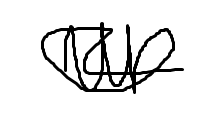 